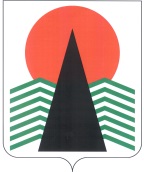 АДМИНИСТРАЦИЯ  НЕФТЕЮГАНСКОГО  РАЙОНАпостановлениег.НефтеюганскО внесении изменений в постановление администрации Нефтеюганского района от 15.02.2016 № 182-па «Об утверждении нормативных затрат на обеспечение функций департамента имущественных отношений Нефтеюганского района»В соответствии с частью 5 статьи 19 Федерального закона от 05.04.2013 
№ 44-ФЗ «О контрактной системе в сфере закупок товаров, работ, услуг 
для обеспечения государственных и муниципальных нужд»  п о с т а н о в л я ю: Внести изменения в приложение к постановлению администрации Нефтеюганского района от 15.02.2016 № 182-па «Об утверждении нормативных затрат на обеспечение функций департамента имущественных отношений Нефтеюганского района», изложив пункт 9 в следующей редакции:	«9. Затраты на услуги по охране зданияЗохр=Сдн*Кднгде: Сч – стоимость услуги охраны (1 человек) в деньКдн – количество дней													».Настоящее постановление подлежит размещению на официальном сайте органов местного самоуправления Нефтеюганского района и в единой информационной системе в сфере закупок.Контроль за выполнением постановления возложить на директора 
департамента имущественных отношений – заместителя главы Нефтеюганского 
района Ю.Ю.Копыльца.Глава района 					 		Г.В.Лапковская26.09.2017№ 1656-па№ 1656-паОбъектЦена за услуги охраны за 1 человеко-день (руб.)Количество днейне более 2не более 3 600365